Publicado en España el 14/05/2018 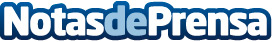 SOMRIE y Property Buyers se unen para crear la primera franquicia de Personal Shopper Inmobiliario nacionalSOMRIE y Property Buyers, empresas especializadas en el servicio de personal shopper inmobiliario, han sellado una joint venture para crear la primera franquicia de personal shoppers del sector a nivel nacional. Gracias a este acuerdo, las dos firmas inician su actividad conjunta ofreciendo tres tipos de franquicias: agente asociado, corner inmobiliario y franquiciadoDatos de contacto:Enric Jimenez Gragera Nota de prensa publicada en: https://www.notasdeprensa.es/somrie-y-property-buyers-se-unen-para-crear-la Categorias: Nacional Franquicias Inmobiliaria Marketing http://www.notasdeprensa.es